Letter of RecommendationBy Math or Science Teacher* I have read this notice. [COMPLETED BY THE RECOMMENDER]◎ Describe your interaction with the applicant.① How long have you known the applicant?                    ② Elaborate on your relationship with the applicant.◎ Please rate the applicant by checking the appropriate box, relative to other students in the same grade you are in charge of.(Check with the mark √ )Elaborate on the applicant’s creativity with detailed cases such as work ability and giftedness in Math and Science.Elaborate on the applicant’s task commitment, intellectual interests, passion for math and science, attitude to study, and self-management ability with detailed cases. ※ If you have additional comments about the applicant, write them in the space below. 3. How strongly do you recommend this student to KSA? (with √ mark)For more information onKorea Science Academy of KAIST, visit:http://admission.ksa.hs.krName of ApplicantRegistration No.Notice This form is a sample. Letter of Recommendation must be submitted online at ( http://admission.ksa.hs.kr/iphak_eng/ ) during application submission period.Type your recommendation in English. Feel free to contact KSA Admissions Office with any questions.Your candid recommendation of the applicant’s potential for success at KSA is extremely valuable to the admissions process. Comments made on recommendation need to be clearly described with specific and detailed examples on this letter. (KSA will confirm the veracity of contents of the recommendation during the assessment and interview.)Misstatements or comments written by others can be a big disadvantage for admissions because your recommendation letter will be documented.Fill out the recommender’s information below and check √ the box. ※ This recommendation will be used only for admissions.NameGenderM          FDate of BirthEx)20051215Ex)20051215Ex)20051215InstitutionTitlePositionTeaching CareerYear              MonthYear              MonthYear              MonthTelephoneFaxCell phoneE-mailAddressI have written this recommendation based on the facts.I will not disclose the contents of my recommendation to the applicants and the others under any circumstances.I will cooperate when KSA asks for confirmation of the contents of your recommendation.I will take responsibility of any false contents and the information written by someone else.This recommendation via airmail must contain your handwriting signature.I hereby pledge that I have confirmed the contents above.Date:          .           . 2023(mm.dd.yyyy)Recommender’s Name:                    Signature:                       Check the pledgeI have written this recommendation based on the facts.I will not disclose the contents of my recommendation to the applicants and the others under any circumstances.I will cooperate when KSA asks for confirmation of the contents of your recommendation.I will take responsibility of any false contents and the information written by someone else.This recommendation via airmail must contain your handwriting signature.I hereby pledge that I have confirmed the contents above.Date:          .           . 2023(mm.dd.yyyy)Recommender’s Name:                    Signature:                       Check the pledgeI have written this recommendation based on the facts.I will not disclose the contents of my recommendation to the applicants and the others under any circumstances.I will cooperate when KSA asks for confirmation of the contents of your recommendation.I will take responsibility of any false contents and the information written by someone else.This recommendation via airmail must contain your handwriting signature.I hereby pledge that I have confirmed the contents above.Date:          .           . 2023(mm.dd.yyyy)Recommender’s Name:                    Signature:                       Check the pledgeI have written this recommendation based on the facts.I will not disclose the contents of my recommendation to the applicants and the others under any circumstances.I will cooperate when KSA asks for confirmation of the contents of your recommendation.I will take responsibility of any false contents and the information written by someone else.This recommendation via airmail must contain your handwriting signature.I hereby pledge that I have confirmed the contents above.Date:          .           . 2023(mm.dd.yyyy)Recommender’s Name:                    Signature:                       Check the pledgeApplicant’s level Appraisal ItemOne of the top few I’ve encounteredClass size (    )Class size (    )Class size (    )Class size (    )Class size (    )Applicant’s level Appraisal ItemOne of the top few I’ve encounteredOutstanding(1%)Excellent(5%)AboveaverageBelowaverageNo basis forjudgmentAchievement in math and scienceAbilities to do scientific inquiryCreative thinkingIntellectual inquisitiveness andspirit of challenge Task commitmentSelf-directed learningMy strongest  recommendationStronglyFairly stronglyWith reservation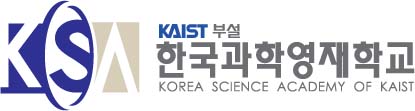 Address:   Office of Admissions, Korea Science Academy of KAIST 105-47, Beagyang Gwanmun-Ro, Busan jin-Gu, Busan, 47162 Republic of KoreaTEL:  82-51-606-2273, 2265, 2182FAX:  82-51-606-2124 E-mail: admission@ksa.kaist.ac.kr